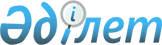 Об организации и обеспечении призыва граждан на срочную воинскую службу в апреле-июне и октябре-декабре 2011 года в городе Талдыкорган
					
			Утративший силу
			
			
		
					Постановление акимата города Талдыкорган Алматинской области от 19 апреля 2011 года N 9-400. Зарегистрировано Управлением юстиции города Талдыкорган Департамента юстиции Алматинской области 05 мая 2011 года N 2-1-142. Утратило силу - Постановлением акимата города Талдыкорган Алматинской области от 19 марта 2012 года N 7-226      Сноска. Утратило силу - Постановлением акимата города Талдыкорган Алматинской области от 19.03.2012 N 7-226.      Примечание РЦПИ:

      В тексте сохранена авторская орфография и пунктуация.       

В соответствии с подпунктом 8) пункта 1 статьи 31 Закона Республики Казахстан "О местном государственном управлении и самоуправлении в Республике Казахстан", пунктом 3 статьи 19, пунктом 1 статьи 20, пунктом 1 статьи 23 Закона Республики Казахстан "О воинской обязанности и воинской службе" и Указом Президента Республики Казахстан от 03 марта 2011 года N 1163 "Об увольнении в запас военнослужащих срочной воинской службы, выслуживших установленный срок воинской службы, и очередном призыве граждан Республики Казахстан на срочную воинскую службу в апреле-июне и октябре-декабре 2011 года", на основании Постановления Правительства Республики Казахстан от 11 марта 2011 года N 250 "О реализации Указа Президента Республики Казахстан от 3 марта 2011 года N 1163" "Об увольнении в запас военнослужащих срочной воинской службы, выслуживших установленный срок воинской службы, и очередном призыве граждан Республики Казахстан на срочную воинскую службу в апреле–июне и октябре-декабре 2011 года" акимат города ПОСТАНОВЛЯЕТ:



      1. Организовать и обеспечить проведение призыва граждан на срочную воинскую службу в апреле-июне и октябре-декабре 2011 года граждан мужского пола в возрасте от восемнадцати до двадцати семи лет, не имеющих права на отсрочку или освобождение от призыва, а также граждан, отчисленных из учебных заведений, не достигших двадцати семи лет и не выслуживших установленные сроки воинской службы по призыву, через призывной участок государственного учреждения "Объединенное управление по делам обороны города Талдыкорган Алматинской области" расположенного по адресу город Талдыкорган, улица Тауелсыздык, 31/33.

      Сноска. Пункт 1 с изменениями, внесенными постановлением акимата города Талдыкорган от 15.08.2011 N 19-851 (вводится в действие по истечении десяти календарных дней после дня его первого официального опубликования).



      2. Для проведения призыва граждан на воинскую службу создать городскую призывную комиссию согласно приложению 1.



      3. Утвердить график призыва граждан на воинскую службу согласно приложению 2.



      4. Акимам сельских округов в период призыва в ряды вооруженных сил в апреле-июне и октябре-декабре 2011 года организовать оповещение и доставку граждан на призывной участок.



      5. Начальнику государственного учреждения "Управление внутренних дел города Талдыкорган" Бейсебаеву Бакытберген Нурахимовичу (по согласованию) в пределах своих полномочий организовать поиск и доставку граждан, уклоняющихся от исполнения воинской обязанности, организовать работу по охране общественного порядка на призывном участке в период призыва и отправки призванных в ряды Вооруженных Сил Республики Казахстан.



      6. Контроль за выполнением настоящего постановления возложить на первого заместителя акима города Алпысову Е.



      7. Настоящее постановление вводится в действие по истечении десяти календарных дней после дня его первого официального опубликования.      Аким города                                С. Жылкайдаров      СОГЛАСОВАНО:      Директор государственного

      коммунального казенного

      предприятия "Городская

      поликлиника города Талдыкорган"            Джансенгиров Тлеуберды Максимович

      19 апреля 2011 года      Начальник государственного

      учреждения "Управление

      внутренних дел города Талдыкорган"         Бейсебаев Бакытберген Нурахимович

      19 апреля 2011 года      Начальник государственного

      учреждения "Управление по

      делам обороны города Талдыкорган

      Алматинской области"                       Жантурин Галымжан Куанышбаевич

      19 апреля 2011 года

Приложение 1

к постановлению акимата города

Талдыкорган от 19 апреля 2011 года

"Об организации и обеспечении

призыва граждан на срочную

воинскую службу в апреле-июне

и октябре-декабре 2011 года

в городе Талдыкорган"N 9-400      Сноска. Приложение 1 с изменениями, внесенными постановлением акимата города Талдыкорган от 08.09.2011 N 21-920 (вводится в действие по истечении десяти календарных дней после дня его первого официального опубликования). 

СОСТАВ

городской призывной комиссии

Приложение 2

к постановлению акимата города

Талдыкорган от 19 апреля 2011 года

"Об организации и обеспечении

призыва граждан на срочную

воинскую службу в апреле-июне

и октябре-декабре 2011 года

в городе Талдыкорган"N 9-400 

ГРАФИК

проведения призыва граждан на срочную воинскую службу
					© 2012. РГП на ПХВ «Институт законодательства и правовой информации Республики Казахстан» Министерства юстиции Республики Казахстан
				Жантурин Галымжан Куанышбаевич- начальник государственного учреждения "Объединенное управление по делам обороны города Талдыкорган Алматинской области",

председатель комиссииЖолдыханова Жандоса Бейсенбековича- главный инспектор акима города, заместитель председателя комиссии;Члены комиссии:Шайхин Аскар ШахатовичБекбосынова Бибигул АлпысбаевнаСванколова Сымбат Кабкешовна- заместитель начальника государственного учреждения "Управление внутренних дел города Талдыкорган";

- заведующая подростковым отделением государственного коммунального казенного предприятия "Городская поликлиника города Талдыкорган", председатель медицинской комиссии;

- медицинская сестра государственного коммунального казенного предприятия здравоохранения "Городская поликлиника города Талдыкорган", секретарь.N

п/пМесяц проведения

призываОбщее количество призываемых в

Вооруженные Силы Республики Казахстан1апрель50 человек2май50 человек3июнь50 человек4октябрь50 человек5ноябрь50 человек6декабрь50 человек